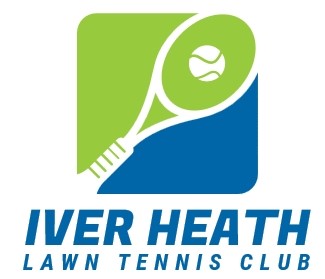 The Recreation Ground, Church Road, Iver Heath, Bucks SLO 0RWwww.ihltc.co.uk  -  @iverheathltcWelfare OfficerJohn Stephenson is Iver Heath Tennis Club’s Welfare Officer in addition to the Club Secretary.    John has been a member of Iver Heath Tennis Club longer than most other members and has been involved in the organisation of the club for over thirty years.Please contact John if you have any concerns regarding the welfare of adults as well as children associated with the club.      Phone:  077628 11421Email:  johnstephenson62@btinternet.com                                                                                                        01 November 2018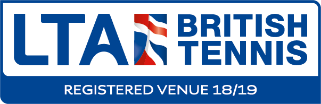 